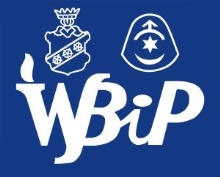 STUDIA PODYPLOMOWEJM REKTORWyższej Szkoły Biznesu i Przedsiębiorczościw Ostrowcu ŚwiętokrzyskimPODANIENAZWISKO I IMIĘProszę o przyjęcie mnie na Studia Podyplomowe:Oświadczam, żel) decyzja o podjęciu nauki w tej Uczelni została przeze mnie przemyślana,2) zapoznałem(am) się z zasadami odpłatności za studia i zobowiązuję się do ich przestrzegania. Przyjmuję do wiadomości, że wpłacone wpisowe i czesne nie podlegają zwrotowi.Ostrowiec Świętokrzyski, dnia Załączniki:karta ewidencyjnaksero dyplomu studiów wyższychksero dowodu osobistego4.dowód wpłaty wpisowego do wglądu…………………………………………        (Czytelny podpis kandydat)